SEPA DIRECT DEBIT MANDATE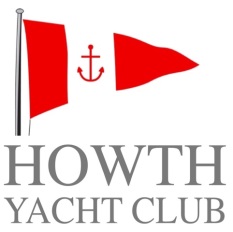 *CREDITOR IDENTIFIER:  IE30ZZZ306982 Legal Text: By signing this mandate form, you authorise (A) Howth Yacht Club to send instructions to your bank to debit your account and (B) your bank to debit your account in accordance with the instruction from Howth Yacht Club. As part of your rights, you are entitled to a refund from your bank under the terms and conditions of your agreement with your bank. A refund must be claimed within 8 weeks starting from the date on which your account was debited. Your rights are explained in a statement that you can obtain from your bank.  Please complete all the fields below marked * Legal Text: By signing this mandate form, you authorise (A) Howth Yacht Club to send instructions to your bank to debit your account and (B) your bank to debit your account in accordance with the instruction from Howth Yacht Club. As part of your rights, you are entitled to a refund from your bank under the terms and conditions of your agreement with your bank. A refund must be claimed within 8 weeks starting from the date on which your account was debited. Your rights are explained in a statement that you can obtain from your bank.  Please complete all the fields below marked * *Your Name :                        Your Address: *City/postcode                                                                   * Country: * Account number(IBAN)  *Swift BIC COMPANY NAME:                Howth Yacht Club CLGCOMPANY ADDRESS:           Middle Pier, Harbour Road                                                  HOWTH                                                  CO DUBLIN.*Type of payment Recurrent               or  One-Off Payment              (Please tick √) *Date of signing: *Signature(s) 	PLEASE RETURN COMPLETED FORMS TO:ADMINISTRATION OFFICEHOWTH YACHT CLUB CLGMIDDLE PIERHARBOUR ROADHOWTHCO DUBLIN.*Your Name :                        Your Address: *City/postcode                                                                   * Country: * Account number(IBAN)  *Swift BIC COMPANY NAME:                Howth Yacht Club CLGCOMPANY ADDRESS:           Middle Pier, Harbour Road                                                  HOWTH                                                  CO DUBLIN.*Type of payment Recurrent               or  One-Off Payment              (Please tick √) *Date of signing: *Signature(s) 	PLEASE RETURN COMPLETED FORMS TO:ADMINISTRATION OFFICEHOWTH YACHT CLUB CLGMIDDLE PIERHARBOUR ROADHOWTHCO DUBLIN.